1.Числовая окружность в координатной плоскостиПоместим окружность в координатную плоскость. По прежнему, каждому числу соответствует точка на окружности. Теперь этой точке на окружности соответствуют две координаты, как и любой точке координатной плоскости.(рис. 2).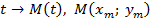 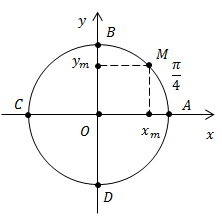 Рис. 2Наша задача – по данному числу  найти не только точку, но и её координаты, и наоборот, по координатам найти одно или несколько соответствующих чисел.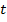 Нахождение прямоугольных координат точек, криволинейные координаты которых кратныПример 1.Дана точка  – середина дуги  Точке  соответствуют числа вида 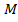 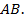 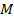 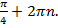 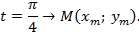 Найти координаты точки  (рис. 3).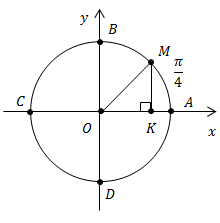 Рис. 3Решение:2. Рассмотрим  прямоугольный (рис. 4).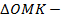 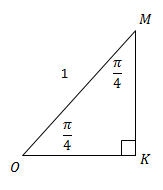 Рис. 4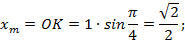 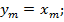 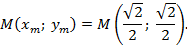 Итак, мы задали число  нашли точку  и её координаты. Определим также координаты симметричных ей точек (рис. 5).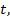 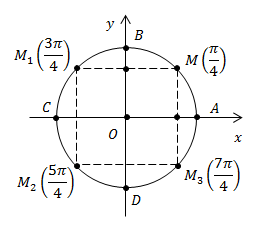 Рис. 5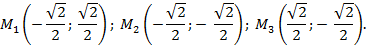 Вывод, заключениеМы поместили числовую окружность в координатную плоскость, научились находить по числу точку на окружности и её координаты. Эта техника лежит в основе определения синуса и косинуса, которые будут рассмотрены далее.2. Синус и косинус, как координаты точки числовой окружности.Для начала вспомним определение синуса и косинуса острых углов для прямоугольного треугольника.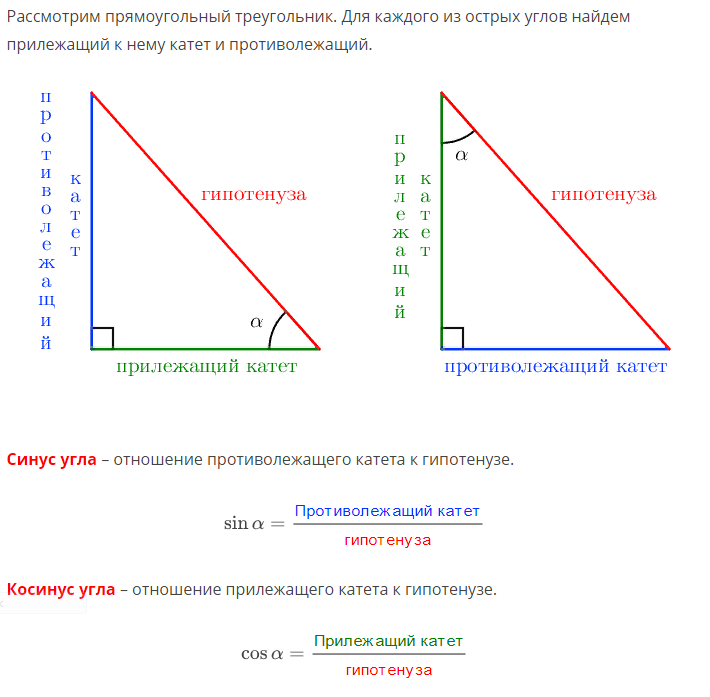 Теперь дадим определение синуса и косинуса для любого угла.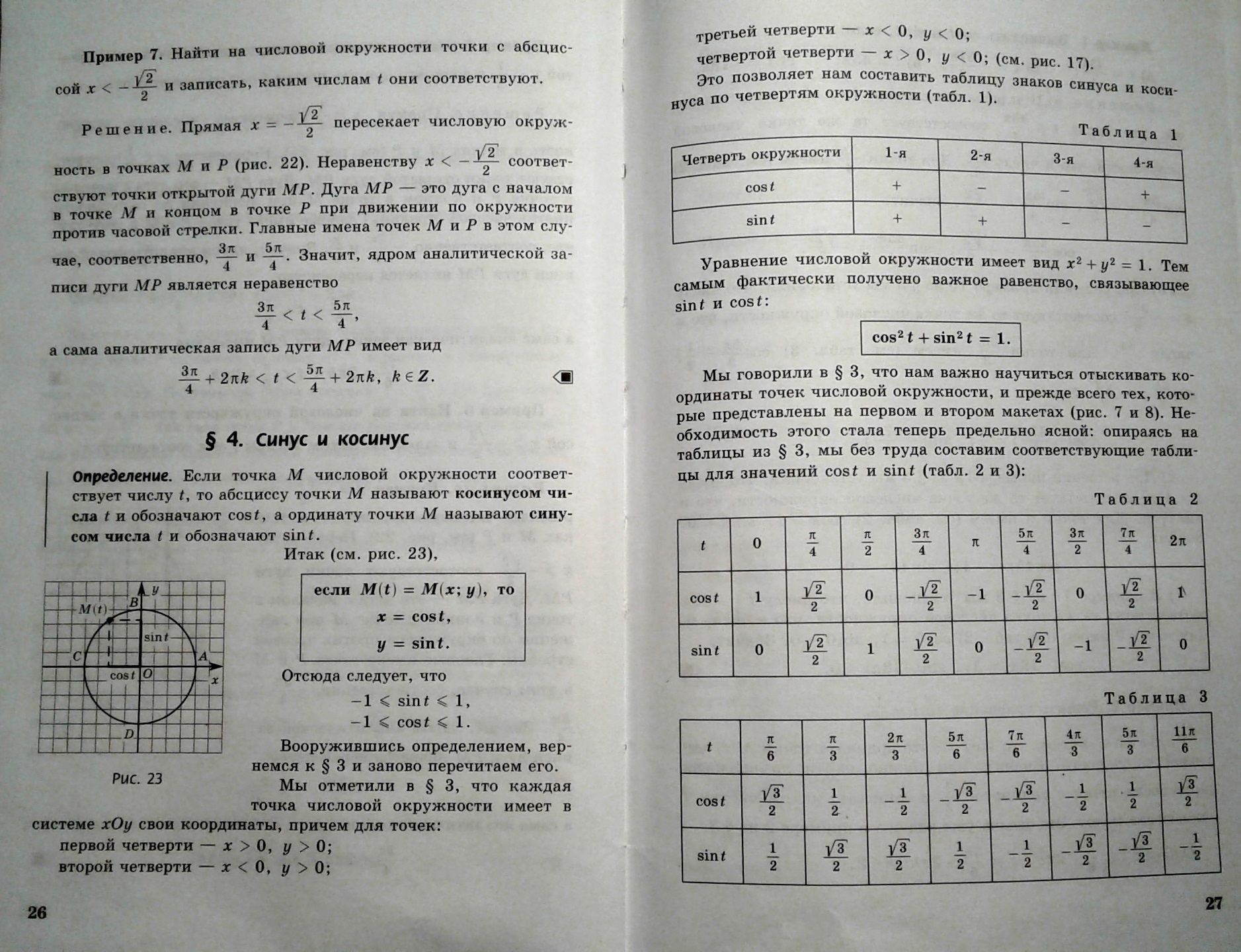 Задание:1.Прочитать материал и записать в тетрадь определения синуса и косинуса.2.Перенести в тетрадь таблицы 2и  3.Срок выполнения задания: 20.05.2020